Полугодовой тест по физике, 8 классВариант 1Для каждого физического понятия из первого столбца подберите соответствующий пример из второго столбца.Учитель на уроке, используя палочку, кусок ткани и электроскоп, последовательно провёл опыты по электризации. Условия проведения опытов и показания электроскопа представлены в таблице.Выберите из предложенного перечня два утверждения, которые соответствуют результатам проведённых экспериментальных наблюдений. Укажите их номера.1) Палочка электризуется при трении о ткань.2) При трении палочка и ткань приобретают равные по величине заряды.3) При трении палочка и ткань приобретают разные по знаку заряды.4) Угол расхождения лепестков электроскопа зависит от степени наэлектризованности палочки.5) Электризация связана с перемещением электронов с одного тела на другое.При охлаждении столбика спирта в термометре      1) увеличивается среднее расстояние между молекулами спирта2) уменьшается объём каждой молекулы спирта3) увеличивается объём каждой молекулы спирта4) уменьшается среднее расстояние между молекулами спиртаКакой(-ие) из видов теплопередачи осуществляется(-ются) без переноса вещества?1) излучение и теплопроводность2) излучение и конвекция3) только теплопроводность4) только конвекцияВ каком агрегатном состоянии находится вещество, если оно имеет собственные форму и объем?1) только в твердом2) только в жидком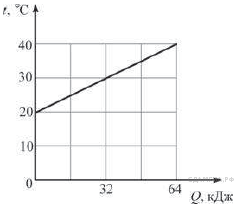 3) только в газообразном4) в твердом или в жидкомНа рисунке изображён график зависимости температуры t двух килограммов некоторой жидкости от сообщаемого ей количества теплоты Q.Чему равна удельная теплоёмкость этой жидкости?1) 1600 Дж/(кг · °С)2) 3200 Дж/(кг · °С)3) 1562,5 Дж/(кг · °С)4) 800 Дж/(кг · °С)Удельная теплоёмкость стали равна  500 Дж/кг·°С. Что это означает?      1) для нагревания 1 кг стали на 1 °С необходимо затратить энергию 500 Дж2) для нагревания 500 кг стали на 1 °С необходимо затратить энергию 1 Дж3) для нагревания 1 кг стали на 500 °С необходимо затратить энергию 1 Дж4) для нагревания 500 кг стали на 1 °С необходимо затратить энергию 500 ДжНа рисунке приведён график зависимости температуры t спирта от времени τ при нагревании. Первоначально спирт находился в жидком состоянии. Какая точка графика соответствует началу процесса кипения спирта?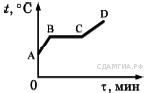  1) А           2) В               3) С                  4) DИз какого материала может быть сделан стержень, соединяющий электрометры, изображённые на рисунке?А. Стекло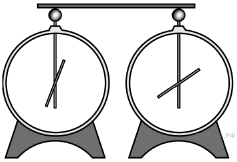 Б. Эбонит 1) только А2) только Б3) и А, и Б4) ни А, ни Б К двум заряженным шарикам, подвешенным на изолирующих нитях, подносят положительно заряженный шар на изолирующей ручке. В результате положение шариков изменяется так, как показано на рисунке (пунктирными линиями указано первоначальное положение). Это означает, что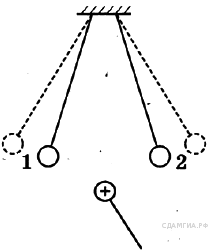      1) оба шарика заряжены отрицательно2) оба шарика заряжены положительно3) первый шарик заряжен положительно, а второй — отрицательно4) первый шарик заряжен отрицательно, а второй — положительноПереход вещества из газообразного состояния в жидкое называется …Ответ:__________________  Работа с текстомМолнияКрасивое и небезопасное явление природы — молния — представляет собой искровой разряд в атмосфере.Уже в середине XVIII в. исследователи обратили внимание на внешнее сходство молнии с электрической искрой. Высказывалось предположение, что грозовые облака несут в себе большие электрические заряды и молния есть гигантская искра, ничем, кроме размеров, не отличающаяся от искры между шарами электрофорной машины. На это указывал М. В. Ломоносов, занимавшийся изучением атмосферного электричества.Ломоносов построил «громовую машину» — конденсатор, находившийся в его лаборатории и заряжавшийся атмосферным электричеством посредством провода, конец которого был выведен из помещения и поднят на высоком шесте. Во время грозы из конденсатора можно было извлекать искры. Таким образом, было показано, что грозовые облака действительно несут на себе огромный электрический заряд.Разные части грозового облака несут заряды разных знаков. Чаще всего нижняя часть облака (обращенная к Земле) бывает заряжена отрицательно, а верхняя — положительно. Поэтому если два облака сближаются разноимённо заряженными частями, то между ними проскакивает молния.Однако грозовой разряд может произойти и иначе. Проходя над Землёй, грозовое облако создаёт на её поверхности большой индуцированный заряд, и поэтому облако и поверхность Земли образуют две обкладки большого конденсатора. Напряжение между облаком и Землёй достигает нескольких миллионов вольт, и в воздухе возникает сильное электрическое поле. В результате может произойти пробой, т.е. молния, которая ударит в землю. При этом молния иногда поражает людей, дома, деревья.Гром, возникающий после молнии, имеет такое же происхождение, что и треск при проскакивании искры. Он появляется из-за того, что воздух внутри канала молнии сильно разогревается и расширяется, отчего и возникают звуковые волны. Эти волны, отражаясь от облаков, гор и других объектов, создают длительное многократное эхо, поэтому и слышны громовые раскаты.12. Молния — этоА. электрический разряд в атмосфере.Б. излучение света облаком, имеющим большой электрический заряд. Правильный ответ:      1) только А2) только Б3) и А, и Б4) ни А, ни БНад Землёй висит облако, поверхность которого, обращённая к Земле, заряжена положительно. Какого знака заряд будет иметь поверхность Земли в этом месте?      1) положительный2) отрицательный3) заряд будет равен нулю4) знак заряда зависит от влажности воздухаМожет ли произойти разряд (молния) между двумя одинаковыми шарами, несущими равный одноимённый заряд? Ответ поясните.15. Какое количество теплоты выделится при кристаллизации воды массой 1 кг, взятой при температуре 10 °С?16.Сколько требуется водяного пара при температуре 100 0С для нагревания стальной плиты массой  от 10 0С  до  40 0С?  ( Удельная теплоёмкость стали 500 Дж/кг 0С,  удельная теплота конденсации пара 2,3 10 6Дж/кг ). Вариант 2Для каждого физического понятия из первого столбца подберите соответствующий пример из второго столбца.Учитель на уроке, используя палочку, кусок ткани и электроскоп, последовательно провёл опыты по электризации. Описание действий учителя и показания электроскопа представлены в таблице.Из предложенного перечня выберите два утверждения, соответствующие проведённым опытам. Укажите их номера. 1) Электризация связана с перемещением электронов и протонов с одного тела на другое.2) При трении палочка по сравнению тканью приобрела больший по величине заряд.3) При трении палочка и ткань приобретают разные по знаку заряды.4) Угол расхождения лепестков электроскопа зависит от степени наэлектризованности палочки.При нагревании столбика спирта в термометре1) уменьшается среднее расстояние между молекулами спирта2) увеличивается среднее расстояние между молекулами спирта3) увеличивается объём молекул спирта4) уменьшается объём молекул спирта4. Какой вид теплопередачи происходит без переноса вещества?А. Конвекция.Б. Теплопроводность.                Правильным является ответ      1) и А, и Б      2) ни А, ни Б     3) только А     4) только БВ каком агрегатном состоянии находится вещество, если оно имеет собственной формы, но имеет объем? 1) только в твердом2) только в жидком3) только в газообразном4) в твердом или в жидком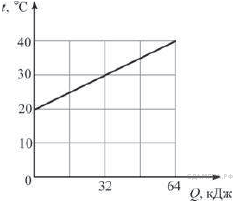 На рисунке изображён график зависимости температуры t четырёх килограммов некоторой жидкости от сообщаемого ей количества теплоты Q.Чему равна удельная теплоёмкость этой жидкости?   1) 1600 Дж/(кг · °С)2) 3200 Дж/(кг · °С)3) 1562,5 Дж/(кг · °С)4) 800 Дж/(кг · °С)Удельная теплоёмкость стали равна 500 Дж/кг·°С. Что это означает? 1) при охлаждении 1 кг стали на 1 °С выделяется энергия 500 Дж2) при охлаждении 500 кг стали на 1 °С выделяется энергия 1 Дж3) при охлаждении 1 кг стали на 500 °С выделяется энергия 1 Дж4) при охлаждении 500 кг стали на 1 °С выделяется энергия 500 ДжНа рисунке приведен график зависимости температуры спирта от времени при его охлаждении и последующем нагревании. Первоначально спирт находился в газообразном состоянии. Какой участок графика соответствует процессу конденсации спирта? 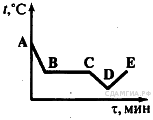 1) АВ            2) ВС           3) CD            4) DE9.  Из какого материала может быть сделан стержень, соединяющий электроскопы, изображённые на рисунке? 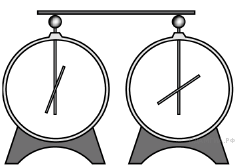 А. СтальБ. Стекло1) только А2) только Б3) и А, и Б4) ни А, ни Б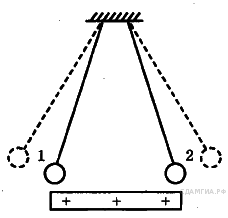 10. К двум заряженным шарикам, подвешенным на изолирующих нитях, подносят положительно заряженную стеклянную палочку. В результате положение шариков изменяется так, как показано на рисунке (пунктирными линиями указано первоначальное положение). Это означает, что1) оба шарика заряжены положительно2) оба шарика заряжены отрицательно3) первый шарик заряжен положительно, а второй — отрицательно4) первый шарик заряжен отрицательно, а второй — положительно11. Переход вещества из жидкого состояния в твердое  – это… Ответ:__________________  Работа с текстомПьезоэлектричествоВ 1880 году французские учёные — братья Пьер и Поль Кюри — исследовали свойства кристаллов. Они заметили, что если кристалл кварца сжать с двух сторон, то на его гранях, перпендикулярных направлению сжатия, возникают электрические заряды: на одной грани положительные, на другой — отрицательные. Таким же свойством обладают кристаллы турмалина, сегнетовой соли, даже сахара. Заряды на гранях кристалла возникают и при его растяжении. Причем если при сжатии на грани накапливался положительный заряд, то при растяжении на этой грани будет накапливаться отрицательный заряд, и наоборот. Это явление было названо пьезоэлектричеством (от греческого слова «пьезо» — давлю). Кристалл с таким свойством называют пъезоэлектриком.В дальнейшем братья Кюри обнаружили, что пьезоэлектрический эффект обратим: если на гранях кристалла создать разноимённые электрические заряды, он либо сожмётся, либо растянется в зависимости от того, к какой грани приложен положительный и к какой — отрицательный заряд.На явлении пьезоэлектричества основано действие широко распространённых пьезоэлектрических зажигалок. Основной частью такой зажигалки является пьезоэлемент — керамический пьезоэлектрический цилиндр с металлическими электродами на основаниях. При помощи механического устройства производится кратковременный удар по пьезоэлементу. При этом на двух его сторонах, расположенных перпендикулярно направлению действия деформирующей силы, появляются разноимённые электрические заряды. Напряжение между этими сторонами может достигать нескольких тысяч вольт. По изолированным проводам напряжение подводится к двум электродам, расположенным в наконечнике зажигалки на расстоянии 3-4 мм друг от друга. Возникающий между электродами искровой разряд поджигает смесь газа и воздуха.Несмотря на очень большие напряжения (-10 кВ), опыты с пьезозажигалкой совершенно безопасны, так как даже при коротком замыкании сила тока оказывается такой же ничтожно малой и безопасной для здоровья человека, как при электростатических разрядах при снимании шерстяной или синтетической одежды в сухую погоду.Пьезоэлектричество — это явление1) возникновения электрических зарядов на поверхности кристаллов при их деформации2) возникновения деформации растяжения и сжатия в кристаллах3) прохождения электрического тока через кристаллы4) прохождения искрового разряда при деформации кристаллов13. Пьезоэлектрический кристалл сжали в вертикальном направлении. При этом на левой грани образовался положительный заряд. Если теперь на правой грани того же недеформированного кристалла создать положительный заряд, а на левой — отрицательный, то кристалл      1) сожмётся в вертикальном направлении2) приобретёт отрицательный заряд на верхней грани3) растянется в вертикальном направлении4) приобретёт отрицательный заряд на нижней грани14. В начале XX века французский ученый Поль Ланжевен изобрёл излучатель ультразвуковых волн. Заряжая грани кварцевого кристалла электричеством от генератора переменного тока высокой частоты, он установил, что кристалл совершает при этом колебания с частотой, равной частоте изменения напряжения. Какой (прямой или обратный) пьезоэлектрический эффект лежит в основе действия излучателя? Ответ поясните.Какое количество теплоты выделится при кристаллизации воды массой 1 кг, взятой при температуре 10 °С?Сколько требуется водяного пара при температуре 100 0С для нагревания стальной плиты массой  от 10 0С  до  40 0С?  ( Удельная теплоёмкость стали 500 Дж/кг 0С,  удельная теплота конденсации пара 2,3 10 6Дж/кг ). Скачано с www.znanio.ru ФИЗИЧЕСКИЕ ПОНЯТИЯ ФИЗИЧЕСКИЕ ПОНЯТИЯ ФИЗИЧЕСКИЕ ПОНЯТИЯ ФИЗИЧЕСКИЕ ПОНЯТИЯПРИМЕРЫА) физическая величинаБ) единица физической величиныB) физический приборА) физическая величинаБ) единица физической величиныB) физический приборА) физическая величинаБ) единица физической величиныB) физический приборА) физическая величинаБ) единица физической величиныB) физический прибор1)  сублимация2)  термометр3)  работа4)  джоуль5)  испарение AБВ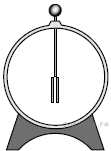 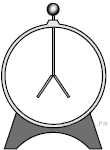 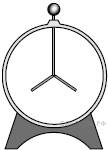 Опыт 1Палочку в исходномсостоянии поднеслик электроскопуОпыт 2Палочку потёрлио ткань и поднесли,не дотрагиваясь,к электроскопуОпыт 3Палочку дополнительнопотёрли о тканьи поднесли,не дотрагиваясь,к электроскопуФИЗИЧЕСКИЕ ПОНЯТИЯПРИМЕРЫА) физическая величинаБ) единица физической величиныB) физический прибор1)  микроскоп2)  диффузия3)  энергия4)  джоуль5)  молекулаAБВ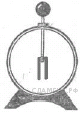 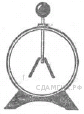 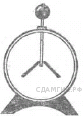 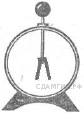 Опыт 1Палочку и тканьв исходномсостоянииподнеслипоочерёднок электроскопу.Опыт 2Палочку потёрлио ткань идотронулисьпалочкой доэлектроскопа.Опыт 3Палочку поднесли,не дотрагиваясь,к заряженномупалочкойэлектроскопу.Опыт 4Ткань поднесли,не дотрагиваясь, кзаряженномупалочкойэлектроскопу.